1000 София, ул. “6-ти Септември”№26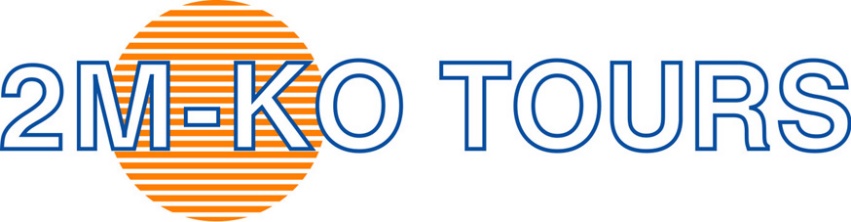 Тел:02/988 38 67; Fax:980 29 56E-mail: web  страница: www.2mko.com Instagram:@travelwith2mkoFacebook:@2mkotravelАРЖЕНТИНА, ВОДОПАДИТЕ ИГУАСУ,   БРАЗИЛИЯ И АМАЗОНИЯ Буенос Айрес, водопадите Игуасу, Рио де Жанейро, АмазонияАржентина и Бразилия, пътешествието, което ви предлагаме е наистина невероятно. Гаучоси в пампата и красиви исторически сгради, гарнирани с най-добрия стек и  аржентинско танго – това е Аржентина. Малко известен факт е обаче, че в Буенос Айрес се намира една от най-големите книжарници в Южна Америка, обявена през 2019 г.от Нешънъл Географик за най-красивата книжарница в света. Старият театър Teatro Gran Splendid от 1919  г.,със своята невероятна архитектурна стойност, е преустроен в книжарница, като е запазен изключителният интериор с ложите,  сцената,  и балконите  в оригиналната орнаментика. Представете си -  местата за публиката са превърнати в ....рафтове за книги. Уникално е ! Също като грандиозното шоу на водния феномен водопада Игуасу, също като магията на Боса Нова, която оглася великолепния Рио де Жанейро навсякъде. Просто трябва да се преживее! Последните дни от нашата програма ще прекараме в прегръдката на Амазоската джунгла, ще бъде невероятно !    САМОЛЕТНА  ЕКСКУРЗИЯ – 18 дни                   Промоционална  цена: 8 919 лв                                                                                                    Стандартна цена:  9 019 лв                                                                                                                            /с  вкл. лет.такси/*Промоционалната цена 8 919 лв е валидна при записване и депозиране минимум 6   месеца преди датата на отпътуване.      Стандартната цена 9 019лв е валидна при записване и депозиране в срок по малък       от 6 месеца.1 ДЕН – Среща в 10.55 ч. на летище София, Терминал 2. за полет София – Рим с Bulgaria Air. Пристигане в Рим , следва полет Рим - Буенос Айрес с ITA Airways. 2 ДЕН –  Пристигане в Буенос Айрес сутринта.  Трансфер до хотел. Свободно време за първи впечатления от най-европейския град на Латинска Америка. Нощувка в Буенос Айрес. 3 ДЕН – Закуска и ще имате малко свободно време, тъй като от 14.00 ч.  ще започне нашата  панорамна  туристическа обиколка  на  Буенос  Айрес. Като начало започваме с  чаровния квартал „Ла Бока”, най-големият типично италиански район, където много артисти и художници предлагат своите великолепни творби, а всяка събота и неделя тук има пазар на художествени произведения и рисунки. Ще се разходим по колоритната пешеходна улица “Caminito”, родното място на тангото.  Ще се потопим в историята на страната сред забележително красивите сгради на историческия комплекс  Пласа де Майо, където е  Парламента, известен още като Розовата къща, Катедралата, Националната банка и архитектурното творение от 18 век – сградата  Кабилдо. Няма да пропуснем и останалите забележителности в града - театър Колон, който е един от най-големите театри в света, известен със своята величествена сграда и безупречна акустика. (само отвън), следвагробницата на Евита Перон в елегантния квартал Реколета, Палермо с фото-стоп на площада на Обединените нации...Вечерта ще имате свободно време и нощувка. 4 ДЕН – Закуска. Този ден може да бъде свободен за вас,или да изберете екскурзия до ранчо и среща с гаучоси в пампата *. Ще тръгнем в 09.00 ч. сутринта, за да прекараме един ден сред типичната среда на аржентинските гаучоси. Тук  ще имате възможност да участвате или наблюдавате обяздване на коне, да наблюдавате шоу на гаучосите с танци и да опитате от  чая мате. Очаква ви вкусен обяд с местни специалитети  и напитки. Връщане в хотела около 17.00-18.00 ч. Нощувка.         5 ДЕН –Този ден ви  предлагаме по желание:          1. Еднодневна екскурзия с ферибот до Монтевидео* с включена туристическа обиколка. Ранна закуска. Тръгване от хотела в 06.15 ч. В 08.00 ч. – отплаване с кораб от пристанището на Буенос Айрес. В 11.00 ч. - пристигане в Монтевидео. Следва туристическа обиколка: Площада на Независимостта, Сградата на Парламента, театър Солис, закрития пазар на Монтевидео. Обиколката продължава с посещение на аристократичния квартал Карраско, Крайбрежния булевард с хубавите плажове, откъдето имате възможност да се наслаждавате на панорамата на града. В 16.00 ч.- посещение на шопинг центъра “Пунта Каретас”. В 17.00 ч.- трансфер до пристанището. В 19.00 ч. – отпътуване за Буенос Айрес. Пристигане в Буенос Айрес около 23.00 ч. *или2. Еднодневна екскурзия с ферибот до Колония дел Сакраменто (Colonia del Sacramento)* - бившата португалска Колония да Сакраменто е град в югозападната част на Уругвай от Рио де ла Плата с лице към Буенос Айрес.It is the oldest town in Uruguay and capital of the departamento of Colonia . Това е най-старият град в Уругвай и столица на областта Колония.It has a population of 21,714 (2004 census). Тя има население от 129 127 души (при преброяване през 2015 г.). It is renowned for its historic quarter, a World Heritage Site .Градът еГггггГггГггвмцмч Градът е известен със своите исторически места, част от сметовното културно наследство.Modern Colonia del Sacramento produces textiles and has a free trade zone , in addition to a polytechnic center and various government buildings.Модерната Колония произвежда текстилни изделия и има зона за свободна търговия, в допълнение към политехнически център и различни правителствени сгради. Нощувка в Буенос Айрес.6 ДЕН – Закуска. Този ден ще ви предложим още едно интересно преживяване - екскурзия с корабче по делтата на р.Парана*. Пътува се с автобус до гр.Тигре, откъдето се прави разходка с корабче. Очаква ви едно изключително приятно плаване между острови с хубави вили и къщи по ръкавите на делтата, за да добиете представа как живеят хората извън континенталната част. В 12,30ч.  ще се върнем обратно в Буенос Айрес. Имате възможност за разходка в централанта част на града с пешеходната улица „Флорида’’, където ще се насладите на танцуващи по площадите майстори на аржентинското танго, на редица красиви сгради и множество магазини.  Не пропускайте да изпиете чаша кафе в Café Tortoni, открито през 1858 г., средище на културния и политически елит, днес обявено за Национален исторически паметник на Аржентина.  Не пропускайте и другото уникално място  - една от най-големите книжарници в Южна Америка, обявена през 2019 г. от Нешънъл Географик за най-красивата книжарница в света. В сградата с името Еl Ateneo Grand Splendid през 1919 година е открит театър Teatro Gran Splendid. През 2000 година, невероятната със своята архитектура сграда, е преустроена в книжарница, като е запазен изключителният интериор с ложите,  сцената,  и балконите  с оригиналната орнаментика. Представете си -  местата за публиката са превърнати в ....рафтове за книги. Уникално е ! А вечерта, хайде на една незабравима вечер с много танци – посещение на танго шоу*. Нощувка.7 ДЕН – Закуска. Днес ще напуснем очарователния Беунос Айрес и с полет на “LATAM„ ще отпътуваме за водопадите Игуасу. Трансфер до хотела и нощувка  от аржентинската страна на водопада.8 ДЕН – Закуска. От аржентинска страна започва нашата разходка сред водната феерия на този удивителен природен феномен – водопадите Игуасу. Впечатляващото Дяволско гърло ще ви остави без дъх, ще се разходим и над самите каскади на водопадите. След това ще отидем до  Тройната граница между Бразилия, Аржентина и Парагвай, където се намира Пирамидата, символизираща трите страни. От мястото се открива и красива панорамна гледка към р.Парана. После ще преминем за нощувка в Игуасу от бразилска страна.9 ДЕН – Закуска. Следва посещение на впечатляващите водопади от бразилска страна. Те са образувани  преди 120 милиона години и са най-големите водопади в света В зависимост от наличието на вода в  реката, броят на водопадите варира от 150 до 300, а височината им е между 40 и 82 метра.Количеството на водата, която се спуска,  достига от  500 до 6500 м3 в секунда. И тяхната форма е също уникална - подкова с дължина 2700 м. Досегът с този природен спектакъл , гарантирано ще ви донесе поредното прекрасното изживяване в това пътуване. Имате и възможност за участие в макуку сафари - разходка с моторница под водопадите, или да полетите над тях с хеликоптер, което вече си е истинско приключение*. След това ще посетим и Птичия парк, където ще видим на живо най-интересните птичи представители от фауната на Южна Америка. Вечерта може да завърши с много веселие на шоу- програма с типичните танци на Бразилия, Парагвай, Аржентина и включена вечеря с най-вкусните стекове в света*. Нощувка10 ДЕН – Закуска. Ще отпътуваме от това вълшебно място, за да кацнем по-късно в един от най-грандиозните градове на света - Рио де Жанейро. Трансфер до хотела, разположен до световноизвестния плаж Копакабана и време за разходка по целия залив, където е и красивата сграда на хотел „Копакабана палас”. Време е и за първия коктейл по залез слънце! Нощувка.11 ДЕН - Закуска. Започваме нашата туристическа обиколка “Един ден в Рио” с местен екскурзовод и превод на български език - забележителностите в центъра на града, сградата на Градския театър и на Кметството, сградата на „Банко ду Бразил” и др., кварталите Копакабана, Ипанема, Леблон. Разбира се, най-вълнуващото място, което предстои да посетим е в планината Сера де Кариока, част от Националния парк Тиджука. Тук на хълма Корковадо е разположена статуята на Исус Христос – величественият  символ на града. В този момент, оставяме емоцията във ваши ръце! Разглеждане на сатдион Маракана отвън. Обяд в ресторант в квартала Копакабана или Ипанема, за да опитаме типичните ястия за Бразилия. След чаша бразилско кафе за освежаване,  ще отидем на другото  емблематично място в Рио -  „Захарната глава”. До там ще се изкачим с два кабинкови лифта и пред нас ще се открие най-красивата гледка към залива Гуанабара, в който живописно е разположен градът. Следва посещение на чаровния квартал Санта Тереза, с криволичещи улици с елегантни стари имения, в много от които се помещават шикозни бутикови хотели, барове или романтични ресторанти с изглед към залива. Има много ателиета на художници, музей на европейско и бразилско изкуство, и парк „Руини“ с художествена галерия, построена около руините на имение. В Санта Тереза се намира и интерсния музей „Museu da Chacara do Céu“, открит през 1972 г. и включва произведения на Пикасо, Дали, Моне и известни художници плюс китайски скулптури от династията Шунг, модерни скулптури на бразилски художници, бразилски картини, включително Ди Кавалканти и Портинари и редица пейзажни картини, включващи старото Рио. Музеят е имение, което заема 18 хиляди квадратни метра. Построена е през 1957 г. от Владимир Алвес де Соуса. Можем да завършим деня с танци и да отидем на изключително интересното шоу „Ginga Tropical“*.  Веселието е  на макс и сред пъстрата смесица от различни националности, ще се насладите на бразилски ритми с  пищни  костюми, ще можете  дори да вземете и своя урок по самба. Настина ще усетите Бразилския темперамент с цялата му сила! Нощувка.12 ДЕН – Закуска. Свободен  ден  с  възможност  за  плаж  или по желание – Полудневна екскурзия до чаровното градче Нитерой, по време на което ще пресечете залива Гуанабара по най-дългия мост . Ще научите за старата столица на щата Рио и как името идва от местния език тупи. По време на обиколката ще посетите центъра на Niterói и Niemeyer Way,което е една поредица от творби на известния архитект Оскар Нимайер. Обекти като популярния театър на Оскар Нимайер, фондация Оскар Нимайер и мемориалът на Роберто Силвейра се простират на 11 километра в крайбрежните квартали на града. Ще посетите площад Жуселино Кубичек, по желание може да посетите музея за съвременно изкуство Niterói, известен сред местните като „MAC“ . Насладете се на интересната и изобретателна форма на това, което се смята за едно от най-великите произведения на Нимайер. В края на екскурзията ще направите спирка на рибния пазар São Pedro, където се предлага прясна риба и морски дарове*.   Връщане в Рио де Жанейро. По желание посещение на  Ботаническата градина в Рио*. Вечерта -разходка,шопинг, коктейл.... кой-каквото пожелае. Нощувка.13 ДЕН – Закуска.  Свободен ден в Рио де Жанейро или по желание и срещу допълнително заплащане – еднодневна екскурзия до Петрополис с исторически привкус и  включен обяд*. Петрополис е община в Югоизточна Бразилия, където се намира бившата лятна Резиденция на двамата бразилски императори Педро І и Педро ІІ и затова е наречен „Имперския град”. Следва разглеждане на Двореца и китното градче Петрополис, което ще ви даде още един поглед към многоликата Бразилия Връщане в хотела в Рио към 16.00 ч.  След обяд по желание може да посетите площад Мауа, едно от най-красивите и пешеходни обществени места в града. Това е идеалното място за  снимки на залеза, или просто да се любувате на пейзажа. Тук можете също да посетите страхотни музеи като Музеят на утрешния ден или  Музеят на изкуствата. Площадът е част от Porto Maravilha, проект, който съживи доста атрактивно  центъра на Рио. Нощувка.14 ДЕН - Закуска. Свободно време за лични интереси, при желание и възможност във времето може да посетите:
- Стадион Маракана отвътре, ще имате възможност да влезете в съблекалните и вътре в стадиона (транспорт и вход се заплащат допълнително на място).
- Преставителния магазин на фабриката за скъпоценни камъни „Щерн“ .След обяд,  трансфер до летището  за полет Рио де Жанейро – Манаус. Пристигане в Манаус (Манаус е град в Бразилия, столица на щата Амазонка. Разположен е наустието на река Рио Негро в река Амазонка. Той е един от най-големите усамотени и недостъпни градове в света.Трансфер до лоджия в Амазонската джунгла(пътува се общо 2,30 ч. по суша и вода). Посрещане с плодови коктейли, настаняване. Вечерта, по програма на лоджията – екскурзия с моторизирано кану в р.Рио Негро и езерата. Посещение на локално рибарско селище на местно племе и къща „маниок“. Ще имате възможност за първа среща с типичните за джунглата плодове и обичаи. Вечеря и нощувка в лоджия в джунглата на Амазония.15 ДЕН – Закуска. Активности в джунглата, предлагани по програма на лоджията.Сутринта ви се предлага разходка из джунглата. Обяд.След обяд – риболов на пирани. Вечеря. След вечеря – наблюдение на алигатори. Нощувка в лоджия в джунглата на Амазония.16 ДЕН – Закуска. Активности в джунглата, предлагани по програма на лоджията –предиобедна разходка с кану в езерото Акахатуба. Обяд. След обяд – посещение на местните общности в джунглата и запознаване с начина им на живот. Вечеря и нощувка в лоджия в джунглата на Амазония.17 ДЕН – Закуска. В 08.00 часа – трансфер до Манаус, за да направите възхитителния тур „Среща на водите“, мястото където се сливат р.Амазонка и р.Рио Негро. На път за летището ще минете през центъра на Манаус, за да се насладите на сградата на Театър „Амазонас“.  Полет Манаус – Сао Пауло. Пристигане в Сао Пауло следва полет Сао Пауло – Рим.18 ДЕН – Пристигане в Рим и полет Рим – София. Пристигане на летище София.УТОЧНЕНИЕ: Отбелязаните със звездичка / * / опции за посещение на различни мероприятия и обекти, се предлагат с  допълнително заплащане, чиято цена можете да видите в раздел „ ПОЯСНЕНИЯ – В ПАКЕТНАТА ЦЕНАТА НЕ СЕ ВКЛЮЧВА.”ПОЯСНЕНИЯ 1. ЦЕНАТА  ВКЛЮЧВА: самолетни билети за всички международни и вътрешни полети; летищни такси за всички международни полети - 1 066 лв/ 545 евро - подлежат на потвърждение;летищни такси за вътрешните полети - 235 лв/ 120 евро - подлежат на потвърждение;Полетна информация:1 ДЕН –Среща в 10.55 ч. на летище София, Терминал 2. В 12.55 ч. - самолетен полет София – Рим с Bulgaria Air. Пристигане в Рим в 13.50 ч. В 22.00 ч. - полет Рим - Буенос Айрес с ITA Airways. 2 ДЕН –Пристигане в Буенос Айрес в 08.10 ч.  7 ДЕН –В 15.10 ч. полет Буенос Айрес - Игуасу с “Aerolineas Argentinas ”. Кацане в Игуасу в 17.00 ч. 10 ДЕН – В 14.05 ч. - полет Игуасу – Рио де Жанейро. Кацане на летището в Рио в 16.00 ч.14 ДЕН -  Полет Рио де Жанейро – Манаус в 14.55ч. Пристигане в Манаус в 17.55 ч..17 ДЕН –В 14.45 ч. полет Манаус – Сао Пауло. Пристигане в Сао Пауло в 19.40 ч. В 21.30 ч. – самолетен полет Сао Пауло – Рим.18 ДЕН – Пристигане в Рим в 12.30 ч. В 15.20 ч. – самолетен полет Рим – София. Пристигане на летище София  в 18.15 ч.*Полетите се препотвърждават и актуализират, при потвърждаване на групата.всички трансфери летище – хотел – летище;15 нощувки в хотели 3*и 4* в Аржентина и Бразилия и в хотел –лодж в Амазония, с включени 15 закуски и 3 обяда и 3 вечери; 5 нощувки в Буенос Айрес 3 нощувки в Игуасу 4 нощувки в Рио де Жанейро 3 нощувки в джунглата на Амазония Настаняването в хотелите е между 14.00 ч и 16.00 ч.Обиколки и посещения.панорамна и туристическа обиколка на Буенос Айрес (3-ти ден); посещение на водопадите Игуасу от аржентинска страна (8-ми ден) и от бразилска (9-ти ден);посещение на Тройната граница между Парагвай, Бразилия и Аржентина (8-ми ден)посещение на Птичия парк (9-ти ден); туристическа обиколка „Един ден в Рио” (11-ти ден); посещение на Колониалния център на Рио (11-ти ден); разглеждане на сатдион Маракана отвън (11-ти ден);изкачване на хълма Корковадо (със статуята на Исус) със зъбчата железница, като се пътува през тропическа гора (11-ти ден); качване с лифт до хълма „Захарната Глава” (11-ти ден); дейности в Амазонската джунгла- (14-ти,15-ти ден и 16-ти ден);наземен транспорт с туристически автобус; екскурзоводско обслужване, водач и местен екскурзовод (с превод на български език); от водачът, който придружава групата. такса екскурзоводско и шофьорско обслужване по време на обиколките - 117 лв.   2. В  ЦЕНАТА  НЕ  СА  ВКЛЮЧЕНИ:допълнителни екскурзии и мероприятия, които се заявяват и заплащат предварително в офиса на туроператора:посещение на ранчо в пампата (с включен обяд) – 160 щ.долара- (4-ти ден);екскурзия до Монтевидео (с ферибот) – 460 щ.долара (с включена обиколка на Монтевидео и трансфер до ферибота) – (5-ти ден); За екскурзията до Монтевидео местата се заявяват предварително още при записване, защото са ограничени.         или екскурзия до Колония дел Сакраменто (с ферибот) – 210 щ.долара -(5-ти ден);екскурзия с корабче до „Тигре и Делта” –  70 щ. долара - ( 5-ти ден)танго шоу  в  Буенос Айрес (6-ти ден) -  105 щ.долара (без вечеря)                                                                                 – 150 щ.долара (с вечеря) посещение на Тройната граница между Парагвай, Бразилия и Аржентина – 35 щ.д.-(8-ми ден);макуку сафари - от бразилска страна - 105 щ.долара - (9-ти ден);полет с хеликоптер над водопадите Игуасу – 150 щ.долара –(9-ти ден);шоу програма в Игуасу (с вечеря) – 85 щ.долара - (9-ти ден);самба шоу ‘Ginga Tropical“  - (11-ти ден);                                                      - 115 щ.долара/(без вечеря) 
                                                  - 140 щ.долара (с вечеря) полудневна екскурзия до чаровното градче Нитерой – 90 щ.долара - (12-ти ден).посещение на ботаническата градина в Рио – 25 щ.долара -(при група от минимум 10 човека) - (12-ти ден);екскурзия до Петрополис  (с включен обяд) – 75 щ. долара- (13-ти ден);допълнителни екскурзии и мероприятия (плащат се на място):билети градски транспорт в Рио: - за метро– около 5-6 щ.долара; за автобус – около 12 щ.долара;     посещение на стадион Маракана отвътре-(14-ти ден);-18 реала от Понеделник до Четвъртък-20 реала от Петък до Неделяпосещение на представителния магазин на фабриката за скъпоценни камъни „Щерн“ - (14-ти ден);Застраховки с включена защита при COVID 19Allianz - Застраховка защита при пътуване „Класик“– с покритие - до 60 000 лв. Застрахователната премия се изчислява на база продължителност на пътуване и възраст на клиента. Allianz - Застраховка защита при пътуване „Премиум“ – с покритие - до 120 000 лв. Застрахователната премия се изчислява на база продължителност на пътуване и възраст на клиента. Allianz - Допълнителна застраховка „Отказ от пътуване Плюс“- с покритие - до 20 000 лв, при отмяна на пътуване или прекъсване на пътуване. Застрахователната премия се изчислява на база стойността на пътуване.Застраховки без защита при COVID 19Bulstrad  - Медицинска и туристическа застраховка с покритие 25 000 евро – 41 лв (за лица до 70 год.), 82 лв - за лица от 71 год. до 80 год..*Общи условия и информация за застрахователни продукти да откриете на нашият сайт в Помощна информация, раздел Застраховки.*Забележки: 1.Пътуващият има право да прекрати договора по всяко време преди започването на изпълнението на туристическия пакет, след като заплати съответните разходи за прекратяване на договора. Подробна информация относно таксите дължими при прекратяване на договора, може да откриете в ОБЩИТЕ УСЛОВИЯ  НА ДОГОВОРА ЗА ПРЕДОСТАВЯНЕ НА ТУРИСТИЧЕСКИ ПАКЕТИ ОТ „2М-КО” ООД.2.Туроператорът има право да променя информацията съдържаща се в настоящия документ, като уведоми пътуващия за всяка промяна в предоговорната информация по ясен, разбираем и видим начин преди сключването на договора за туристически пакет. Подробна информация относно обхвата на промените и начина на уведомяване може да откриете в ОБЩИТЕ УСЛОВИЯ  НА ДОГОВОРА ЗА ПРЕДОСТАВЯНЕ НА ТУРИСТИЧЕСКИ ПАКЕТИ ОТ „2М-КО” ООД.3. Полетите, посочени в програмата, се актуализират при потвърждение на       групата, което може да доведе до промени в програмата за дните първи и втори,       както и за последните два дни по същата.4 За външните полетлимитът е съответно 23 кг. за голям багаж  и 10 кг. за ръчен багаж.За полетите между отделните държави и за вътрешните полети лимитът за багажа е 20 кг. за голям багаж и 7 кг. за ръчен багаж. 5 Цените на допълнителните екскурзии и мероприятия са към 18.01.2023 г.6 Всички  екскурзии и мероприятия по желание се заявяват предварително и се плащат в офиса на туроператора.7. Категоризацията на хотелите в Аржентина, Бразилия и Амазония не съответства на критериите за категоризация на хотелите в Европа. 8.Туроператорът си запазва правото при промяна на летищните такси от  страна на Авиокомпанията, да промени летищните такси и съответно цената на екскурзията. В такъв случай разликата в летищните такси трябва да бъде доплатена от клиента.  9. Екскурзията  не е подходящи за лица с ограничена подвижност.3.  За екскурзията до Монтевидео местата се заявяват предварително още при записване, защото са ограничени.  
4. Цените 8 919лв/9 019 лв. са за човек в двойна стая. За единична стая се налага доплащане от 1 560 лв. (подлежи на актуализация)
*Забележка: Цените на допълнителните екскурзии и мероприятия, както и цените за доплащане на единична стая са към дата 18.01.2023 г и е възможно да подлежат на  актуализация.ПРИ ЗАПИСВАНЕ Е НЕОБХОДИМО ДА СЕ ВНЕСЕ ДЕПОЗИТ ОТ  4 500 лв
КРАЕН СРОК ЗА ВНАСЯНЕ НА ЦЯЛАТА СУМА 30 РАБОТНИ ДНИ ПРЕДИ  ДАТАТА НА ОТПЪТУВАНЕ.МИНИМАЛЕН БРОЙ УЧАСТНИЦИ, НЕОБХОДИМ ЗА ПРОВЕЖДАНЕ НА ТУРИСТИЧЕСКИЯ ПАКЕТ 14 ДУШИ ЗА БРАЗИЛИЯИ АРЖЕНТИНА И МИНИМУМ 10 ДУШИ ЗА АМАЗОНИЯ.В СЛУЧАЙ ЧЕ НЕ СЕ СЪБЕРЕ ГРУПА ОТ 14 ЧОВЕКА ЗА БРАЗИЛИЯИ АРЖЕНТИНА И МИНИМУМ 10 ДУШИ ЗА АМАЗОНИЯ, СЕ НАЛАГА ДОПЛАЩАНЕ, КОЕТО СЕ ОПРЕДЕЛЯ В ЗАВИСИМОСТ ОТ БРОЯ НА УЧАСТНИЦИТЕ ПО ПРОГРАМАТА.КРАЕН СРОК, ЗА ЕВЕНТУАЛНО ПРЕКРАТЯВАНЕ НА ДОГОВОРА ПРЕДИ ЗАПОЧВАНЕ НА ИЗПЪЛНЕНИЕТО НА ТУРИСТИЧЕСКИЯ ПАКЕТ, В СЛУЧАЙ ЧЕ НЕ Е НАБРАН МИНИМАЛНИЯТ БРОЙ УЧАСТНИЦИ 20  ДНИ ПРЕДИ ДАТАТА  НА ОТПЪТУВАНЕ..4. Начин на плащане:
             - в брой (в офиса на ТО)   
             - по банков пътБАНКОВИ СМЕТКИ НА „2М-КО”:Банка  Райфайзенбанк„2M-KO”ООДСметка в лева:IBAN: BG84RZBB91551060543404 BIC: RZBBBGSF Първа Инвестиционна Банка„2M-KO” ООДСметка в лева:IBAN: BG69FINV91501016595065 BIC:   FINVBGSFБанка ОББ„2M-KO”ООДСметка в лева:IBAN: BG54UBBS84231010215712    BIC:   UBBSBGSFНЕОБХОДИМИ ДОКУМЕНТИ за пътуване Аржентина: Задграничен паспорт с валидност минимум 6 месеца след датата на тръгване; За деца до 18 год. нотариално заверена декларация от родителите с разрешение детето им  да пътуваНЕОБХОДИМИ ДОКУМЕНТИ за пътуване Бразилия: Задграничен паспорт с валидност минимум 6 месеца след датата на тръгване; За деца до 18 год. нотариално заверена декларация от родителите с разрешение детето им  да пътува.НЕОБХОДИМИ ДОКУМЕНТИ за пътуване Амазония: Задграничен паспорт с валидност минимум 6 месеца след датата на напускане;За деца под 18 год. - нотариално заверена декларация от родителите с разрешение запътуване на детето им в чужбина. Настоящата Програма представлява неразделна част от Договор No. …. / …….  за туристически пакет. 
------------------------------------------------------------------------------------------------------------------------------------------------------------ТУРОПЕРАТОРЪТ сключва застраховка “медицински разходи при акутно заболяване и злополука на туриста” в зависимост от желанието на клиента със Застрахователно Акционерно Дружество “БУЛСТРАД-ЖИВОТ Виена Иншуранс Груп”, адрес: ул.”Св.София” № 6, София 1000. или със  „Алианц Травел“ адрес: ул. Сребърна 16, ет. 8 София 1407 ТУРОПЕРАТОРЪТ има сключена задължителна  туристическа застраховка „Отговорност на Туроператора” в застрахователна компания „ ЗАСТРАХОВАТЕЛНО ДРУЖЕСТВО ЕВРОИНС ” АД, адрес: бул.”Христофор Колумб” № 43 гр.София, застрахователна полица № 03700100004828 от  29.01.2024 г. до 28.01.2025 г.                                                                                                                                                                                                                                                                                                                            Дати:19.01.202516.02.202521.03.202517.04.202505.05.202510.10.202514.11.202505.12.2025Дати:23.05.202425.10.202415.11.202408.12.2024